ЗАЯВКАна участие в региональном этапе Всероссийской олимпиады профессионального мастерства обучающихся по специальностям среднего профессионального образования в 2016 годуПрофильное направление 11.00.00 Электроника, радиотехника и системы связи,11.02.01 Радиоаппаратостроение,11.02.02 Техническое обслуживание и ремонт радиоэлектронной техники (по отраслям)Приложение 1к Порядку проведения  регионального этапа Всероссийской олимпиады профессионального мастерства обучающихся по специальностям среднего профессионального образованияДиректор образовательного учреждения________________                  ____________Подпись	Фамилия, инициалыМ.П.			                                   ____._________.____Дата Приложение 2к Порядку проведения регионального этапа Всероссийской олимпиады профессионального мастерства обучающихся по специальностям среднего профессионального образованияЗАЯВЛЕНИЕ О СОГЛАСИИ НА ОБРАБОТКУ ПЕРСОНАЛЬНЫХ ДАННЫХ
участника регионального этапа Всероссийской олимпиады профессионального мастерства обучающихся по специальностям среднего профессионального образования11.02.01 Радиоаппаратостроение, 11.02.02 Техническое обслуживание и ремонт радиоэлектронной техники (по отраслям)(Ф.И.О. субъекта персональных данных)	                                                                     .(подпись)                             (дата)Приложение 3к Порядку проведения регионального этапа Всероссийской олимпиады профессионального мастерства обучающихся по специальностям среднего профессионального образованияВЕДОМОСТЬоценок результатов выполнения комплексного задания I уровнярегионального этапа Всероссийской олимпиады профессионального мастерства обучающихся по специальностям среднего профессионального образования в 2016 годуПрофильное направление регионального этапа Всероссийской олимпиады_______________________________________________________________________________Специальность/специальности СПО		Этап Всероссийской олимпиады	Дата выполнения задания «	»	2016 г.Член жюри	фамилия, имя, отчество, место работы	(подпись члена жюри)Приложение 4к Порядку проведения регионального этапа Всероссийской олимпиады профессионального мастерства обучающихся по специальностям среднего профессионального образования ВЕДОМОСТЬоценок результатов выполнения комплексного задания II уровнярегионального этапа Всероссийской олимпиады профессионального мастерства обучающихся по специальностям среднего профессионального образования в 2016 годуПрофильное направление регионального этапа Всероссийской олимпиадыСпециальность/специальности СПО	Этап Всероссийской олимпиады	Дата выполнения задания «	»	2016г.Член жюри_____________________________________________________________________	фамиия, имя, отчество, место работы	(подпись члена жюри)Приложение 5к Порядку проведения регионального этапа Всероссийской олимпиады профессионального мастерства обучающихся по специальностям среднего профессионального образованияСВОДНАЯ ВЕДОМОСТЬ
оценок результатов выполнения профессионального комплексного задания
регионального этапа Всероссийской олимпиады профессионального мастерстваОбучающихся по специальностям среднего профессионального образования в 2016 годуПрофильное направление регионального этапа Всероссийской олимпиадыСпециальность/специальности СПО	Этап Всероссийской олимпиады	«	»	2016Председатель рабочей группы				подпись	фамилия, инициалыПредседатель жюри				подпись	фамилия, инициалыЧлены жюри:				подпись	фамилия, инициалы                                                                                                                                                                                                                                                                                .подпись	фамилия, инициалыПриложение 6к Порядку проведения регионального этапа Всероссийской олимпиады профессионального мастерства обучающихся по специальностям среднего профессионального образования ПРОТОКОЛ
заседания жюри регионального этапа Всероссийской олимпиады профессионального мастерства обучающихся по специальностям среднего профессионального образования в 2016 годуПрофильное направление регионального этапа Всероссийской олимпиадыСпециальность/специальности СПО	Этап Всероссийской олимпиады	«___»	2016(место проведения регионального этапа Всероссийской олимпиады)Результаты регионального этапа Всероссийской олимпиады профессионального мастерства оценивало жюри в составе:На основании рассмотрения результатов выполнения профессионального комплексного задания
жюри решило:1) присудить звание победителя (первое место)_____________________________________________________________________________________фамилия, имя, отчество участника,
полное наименование образовательной организации2) присудить звание призера (второе место)____________________________________________________________________________________________фамилия, имя, отчество участника,
полное наименование образовательной организации3) присудить звание призера (третье место)______________________________________________________________________________________фамилия, имя, отчество участника,
полное наименование образовательной организацииПредседатель жюри			подпись	фамилия, инициалы, должностьЧлены жюри:			.подпись	фамилия, инициалы, должность.подпись	фамилия, инициалы, должностьРуководитель образовательной
организации, являющейсяорганизатором этапа			Всероссийской олимпиады	подпись	фамилия, инициалыМППриложение 7к Порядку проведения регионального этапа Всероссийской олимпиады профессионального мастерства обучающихся по специальностям среднего профессионального образования АКТ
проведения регионального этапа Всероссийской олимпиады профессионального мастерства обучающихся по специальностям среднего профессионального образования в 2016 годуОрганизатор регионального этапа Всероссийской олимпиады профессионального мастерства_____________________________________________________________________________
(наименование образовательной организации, являющейся организатором этапа)
(место нахождения образовательной организации)
Описание рабочих мест для выполнения профессионального комплексного задания__________________________________________________________________________________наименование, количествоПрофильное направление регионального этапа Всероссийской олимпиадыСпециальность/специальности СПО	Этап Всероссийской олимпиады	«	»	2016 г.(место проведения регионального этапа Всероссийской олимпиады)Основание проведения регионального этапа Всероссийской олимпиады профессионального мастерства: приказ министерства общего и профессионального образования Ростовской области от 17.02.2016г. №75 об утверждении Регламента проведения Областной олимпиады профессионального мастерства по профессиям и специальностям среднего профессионального образования и регионального этапа Всероссийской олимпиады профессионального мастерства обучающихся по  специальностям среднего профессионального образования.Прибыли и допущены рабочей группой к участию в региональном этапеВсероссийской олимпиады профессионального мастерстваПобедители и призеры регионального этапа
Всероссийской олимпиады профессионального мастерстваКраткие выводы о результатах регионального этапа Всероссийской олимпиады профессионального мастерства, замечания и предложения рабочей группы, жюри, участниковКомплексное задание I уровня состояло из следующих теоретических вопросов
и практических задач:                                                                                                                                .                                                                                                                                                                                                                                                                                            Анализ результатов выполнения теоретических вопросов и практических задач
комплексного задания I уровня:                                                                                                              .подробно указать положительные стороны и недостатки,
причины недостатков, рекомендации по их устранениюКомплексное задание II уровня состояло из следующих практических
заданий:	содержание работы, название объектаАнализ результатов выполнения практических заданий комплексного задания
II уровня:	подробно указать положительные стороны и недостатки,
причины недостатков, рекомендации по их устранениюСоблюдение правил безопасности труда, дисциплины:________________________________________________________Акт составлен в двух экземплярах:экз. - Министерству образования и науки Российской Федерацииэкз. - Исполнителю проектаПредседатель рабочей группы
Члены рабочей группы:Председатель жюри
Члены жюри:Директор (исполнитель
проекта)подписьфамилия, инициалы, должностьВсероссийской олимпиады и сопровождающих их лиц по совершенствованию
организации и проведения Всероссийской олимпиады:______________________________________________________________________________________________________________________________________________________________________________________________________________________________________________________________________________________________________________________________________________________________________________________________________Приложение 8к Порядку проведения регионального этапа Всероссийской олимпиады профессионального мастерства обучающихся по специальностям среднего профессионального образования ПЕРЕЧЕНЬ ДОКУМЕНТОВ,
включаемых в состав отчета о проведении регионального этапа
Всероссийской олимпиады профессионального мастерства обучающихся
по специальностям среднего профессионального образования
на электронном и бумажном носителяхПриказ профессиональной образовательной организации,
являющейся организатором регионального этапа Всероссийской
олимпиады профессионального мастерства о проведении регионального этапа Всероссийской олимпиады.Приказы образовательной организации, являющейся
организатором регионального этапа Всероссийской олимпиады, о составах
рабочей группы, жюри, апелляционной комиссии, экспертной группы
регионального этапа Всероссийской олимпиады.Информационное письмо образовательной организации, являющейся
организатором регионального этапа Всероссийской олимпиады, о проведении
регионального этапа Всероссийской олимпиады.Порядок организации и проведения регионального этапа Всероссийской
олимпиады, утвержденный образовательной организацией, являющейся
организатором регионального этапа Всероссийской олимпиады.Профессиональное комплексное задание регионального этапа
Всероссийской олимпиады с приложением не менее 2 экспертных заключений
от работодателей.Методика и перечень критериев оценки результатов выполнения заданий
регионального этапа Всероссийской олимпиады.Список участников регионального этапа Всероссийской олимпиады
(фамилия, имя, отчество, наименование специальности СПО, курс обучения,  наименование образовательной организации (в соответствии с Уставом).Заявления о согласии на обработку персональных данных участников
регионального этапа Всероссийской олимпиады (приложение 2).Ведомости оценок результатов выполнения комплексных заданий I и II
уровней регионального этапа Всероссийской олимпиады (приложения 3 и 4).Сводная ведомость оценок результатов выполнения профессионального
комплексного задания регионального этапа Всероссийской олимпиады
(приложение 5).Протокол жюри регионального этапа Всероссийской олимпиады
(приложение 6).Акт проведения регионального этапа Всероссийской олимпиады
(приложение 7).Отчёт о качестве подготовки участников по итогам проведения
олимпиады. Требования к структуре и содержанию отчёта представлены
в приложении 10 к настоящему Порядку.Сведения об участии работодателей в региональном этапе Всероссийской олимпиады профессионального мастерства обучающихся по специальностям среднего профессионального образования представлены в приложении 11 к настоящему Порядку.Отчёт об организации деловой программы, культурно-досуговых
мероприятий для участников и лиц, сопровождающих участников регионального этапа Всероссийской олимпиады (семинары, круглые столы, мастер-классы, экскурсии).Фото- и видеоотчет о проведении регионального этапа Всероссийской
олимпиады.Приложение 9к Порядку проведения регионального этапа Всероссийской олимпиады профессионального мастерства обучающихся по специальностям среднего профессионального образования1111СТРУКТУРА ЭКСПЕРТНОГО ЗАКЛЮЧЕНИЯЭкспертное заключение на конкурсные задания
регионального этапа Всероссийской олимпиады профессионального мастерства
обучающихся по специальностям среднего профессионального образования                                                                                                                                             .(наименование специальности/специальностей)Основание экспертизы
Экспертные мероприятия проведены на основе:1. Федерального государственного образовательного стандарта
специальностей СПО профильного направления Всероссийской олимпиады:2.	Профессионального стандарта (при наличии), или проекта
профессионального стандарта, соответствующего квалификации специалиста
среднего звена специальностей профильного направления Всероссийской
олимпиады: 	;3.	Регламентом организации и проведения Областной олимпиады профессионального мастерства по профессиям и специальностям среднего профессионального образования и регионального этапа Всероссийской олимпиады профессионального мастерства обучающихся по  специальностям среднего профессионального образования, утвержденным приказом министерства общего и профессионального образования Ростовской области от 17.02.2016г. №75.5.	Порядка организации и проведения регионального этапа
Всероссийской олимпиады профессионального мастерства обучающихся
по специальности/специальностям СПО.Предмет экспертизыПредметом экспертизы является профессиональное комплексное задание
регионального этапа Всероссийской олимпиады профессионального мастерства
обучающихся по специальности/ специальностям среднего профессионального
образования 	,(наименование специальности/специальностей)разработанные	.(указывается, кем разработаны)Характеристика заданий I этапа профессионального комплексного задания
регионального этапа Всероссийской олимпиады	Характеристика заданий II этапа профессионального комплексного задания
регионального этапа Всероссийской олимпиады	Заключение	Эксперт:		(подпись)	(фамилия, имя, отчество, должность)Приложение 10к Порядку проведения регионального этапа Всероссийской олимпиады профессионального мастерства обучающихся по специальностям среднего профессионального образованияОТЧЕТ О КАЧЕСТВЕ ПОДГОТОВКИ УЧАСТНИКОВ
регионального этапа Всероссийской олимпиады профессионального мастерства
по специальностям среднего профессионального образования(наименование специальности/специальностей)Организатор проведения регионального этапа:	(наименование образовательной организации)Место и год проведения	Характеристика участников олимпиады (количество участников,
названия образовательных организаций, регионов, специальностей СПО);Характеристика состава жюри;Характеристика профессионального комплексного задания:
теоретических вопросов и практических заданий, их связи с ФГОС СПО,
профессиональными стандартами, требованиями работодателей;Характеристика процедур и критериев оценок профессионального
комплексного задания;Результаты выполнения теоретических вопросов и практических задач,
вошедших в комплексное задание I уровня: приводятся персональные и общие
количественные и качественные результаты, статистические данные в соответствии
с критериями оценки, графики, диаграммы, таблицы, указываются положительные
тенденции и типичные ошибки участников;Результаты выполнения практических заданий, вошедших
в комплексное задание II уровня: приводятся персональные и общие
количественные и качественные, и общие результаты, статистические данные
в соответствии с критериями оценки, графики, диаграммы, таблицы, указываются
положительные тенденции и типичные ошибки участников;Общие итоги выполнения профессионального комплексного задания:
представляется информация о победителях, аутсайдерах, количественныестатистические данные о высшем, среднем и низшем полученном балле участников
олимпиад. Заполняется следующая таблица.ТаблицаСоотношение высших, средних и низших баллов
участников регионального этапа Всероссийской олимпиады профессионального
мастерства по специальностям среднего профессионального образования(наименование специальности/специальностей)8. Общие выводы и рекомендации._______________________________________________Приложение 11к Регламенту проведения регионального этапа Всероссийской олимпиады профессионального мастерства обучающихся по специальностям среднего профессионального образованияСВЕДЕНИЯ ОБ УЧАСТИИ РАБОТОДАТЕЛЕЙ
в региональном этапе Всероссийской олимпиады профессионального мастерства обучающихся по специальностям среднего профессионального образования                                                                                                                 .(наименование специальности/специальностей)№
п/
πФамилия, имя,
отчество
участникаНаименование специальностиСПО, курс обучения,
наименование образовательной
организации (в соответствии с
Уставом)Фамилия, имя, отчество
сопровождающегоПобедитель
начального этапаВсероссийской
олимпиады, занятое
место123451.Фамилия, имя,
отчество субъекта
персональных
данныхЯ,(фамилия, имя, отчество)2.Документ,
удостоверяющий
личность субъекта
персональных
данныхпаспорт серии номер
кем и когда выдан2.Документ,
удостоверяющий
личность субъекта
персональных
данных3.Адрес субъектаперсональныхданныхзарегистрированный по адресу3.Адрес субъектаперсональныхданных3.Адрес субъектаперсональныхданныхДаю свое согласие своей волей и в своем интересе с учетом требований
Федерального закона Российской Федерации от 27.07.2006 № 152-ФЗ
«О персональных данных» на обработку, передачу и распространение моих
персональных данных (включая их получение от меня и/или от любых третьих
лиц) Оператору и другим пользователям:Даю свое согласие своей волей и в своем интересе с учетом требований
Федерального закона Российской Федерации от 27.07.2006 № 152-ФЗ
«О персональных данных» на обработку, передачу и распространение моих
персональных данных (включая их получение от меня и/или от любых третьих
лиц) Оператору и другим пользователям:Даю свое согласие своей волей и в своем интересе с учетом требований
Федерального закона Российской Федерации от 27.07.2006 № 152-ФЗ
«О персональных данных» на обработку, передачу и распространение моих
персональных данных (включая их получение от меня и/или от любых третьих
лиц) Оператору и другим пользователям:4.Оператор
персональных
данных, получивший
согласиена обработкуперсональныхданныхназвание профессиональной образовательной
организации:4.Оператор
персональных
данных, получивший
согласиена обработкуперсональныхданныхадрес местонахождения:4.Оператор
персональных
данных, получивший
согласиена обработкуперсональныхданныхс целью:с целью:с целью:5.Цель обработки
персональных данныхиндивидуального учета результатов олимпиады, хранения,
обработки, передачи и распространения моих
персональных данных (включая их получение
от меня и/или от любых третьих лиц)в объеме:в объеме:в объеме:6.Перечень
обрабатываемых
персональных данныхфамилия, имя, отчество, пол, дата рождения, гражданство,
документ, удостоверяющий личность (вид документа, его
серия и номер, кем и когда выдан), место жительства,
место регистрации, информация о смене фамилии, имени,
отчества, номер телефона (в том числе мобильный), адрес
электронной почты, сведения необходимые по итогам
Олимпиады, в том числе сведения о личном счете
в сберегательном банке Российской Федерациидля совершения:для совершения:для совершения:7.Перечень действий сперсональнымиданными,на совершение
которых дается
согласие
на обработку
персональных данныхдействий в отношении персональных данных, которые
необходимы для достижения указанных в пункте 5 целей,
включая без ограничения: сбор, систематизацию,
накопление, хранение, уточнение (обновление, изменение),
использование (в том числе передача), обезличивание,
блокирование, уничтожение, трансграничную передачу
персональных данных с учетом действующего
законодательства Российской Федерациис использованием:с использованием:с использованием:8.Описание
используемых
оператором способов
обработкиперсональных данныхкак автоматизированных средств обработки моих
персональных данных, так и без использования средств
автоматизации9.Срок, в течение
которого действует
согласие на обработку
персональных данныхдля участников Олимпиады настоящее согласие действует
со дня его подписания до дня отзыва в письменной форме
или 2 года с момента подписания согласия10.Отзыв согласия
на обработку
персональных данных
по инициативе
субъектаперсональных данныхв случае неправомерного использования предоставленных
персональных данных согласие на обработку
персональных данных отзывается моим письменным
заявлением№
п/пНомер участника,
полученный при
жеребьевкеОценка в баллах за выполнение комплексного задания 1 уровня в соответствии с №№ вопросов и задачОценка в баллах за выполнение комплексного задания 1 уровня в соответствии с №№ вопросов и задачОценка в баллах за выполнение комплексного задания 1 уровня в соответствии с №№ вопросов и задачОценка в баллах за выполнение комплексного задания 1 уровня в соответствии с №№ вопросов и задачОценка в баллах за выполнение комплексного задания 1 уровня в соответствии с №№ вопросов и задачОценка в баллах за выполнение комплексного задания 1 уровня в соответствии с №№ вопросов и задачОценка в баллах за выполнение комплексного задания 1 уровня в соответствии с №№ вопросов и задачСуммарная оценка в
баллах№
п/пНомер участника,
полученный при
жеребьевке123456И Т.Д.Суммарная оценка в
баллах№
п/пНомер
участника,
полученныйпри
жеребьевкеОценка в баллах за выполнение комплексного
задания Π уровня в соответствии с №№ задачОценка в баллах за выполнение комплексного
задания Π уровня в соответствии с №№ задачСуммарная оценка
в баллах№
п/пНомер
участника,
полученныйпри
жеребьевкеОбщая часть заданияВариативная часть
заданияСуммарная оценка
в баллах1 2 и т.д.1 2 и т.д.№
п/пНомер
участника,
полученныйпри
жеребьевкеФамилия,имя,
отчество
участникаНаименование
 образовательной
организацииОценка результатов выполнения
профессионального комплексного задания
в баллахОценка результатов выполнения
профессионального комплексного задания
в баллахИтоговая
оценка выполненияпрофессионального
комплексного задания
в баллахЗанятое
место№
п/пНомер
участника,
полученныйпри
жеребьевкеФамилия,имя,
отчество
участникаНаименование
 образовательной
организацииКомплексное
задание
I уровняКомплексное
задание
II уровняИтоговая
оценка выполненияпрофессионального
комплексного задания
в баллахЗанятое
место1234561011Фамилия, имя,
отчествоДолжность, звание (почетное,
ученое и т.д.)123Председатель жюриЧлены жюри№
п/пФамилия, имя,
отчество участникаНаименование
образовательной
организации
(в соответствии с Уставом)Наименование субъекта
Российской Федерации1234Занятое
местоФамилия, имя,
отчество участникаНаименование
образовательнойорганизации
(в соответствии с
Уставом)Наименование субъекта
Российской Федерации1234подписьфамилия, инициалы, должностьподписьфамилия, инициалы, должностьподписьфамилия, инициалы, должностьподписьфамилия, инициалы, должностьподписьфамилия, инициалы, должностьподписьфамилия, инициалы, должностьОценка
комплексного
задания I уровня
(в баллах)Оценка комплексного
задания II уровня
(в баллах)Итоговая оценка
профессионального
комплексногозадания
(сумма баллов)Высшее
значениеМинимальное
значениеСреднее
значение№
п/пОрганизация - работодательРоль участия работодателя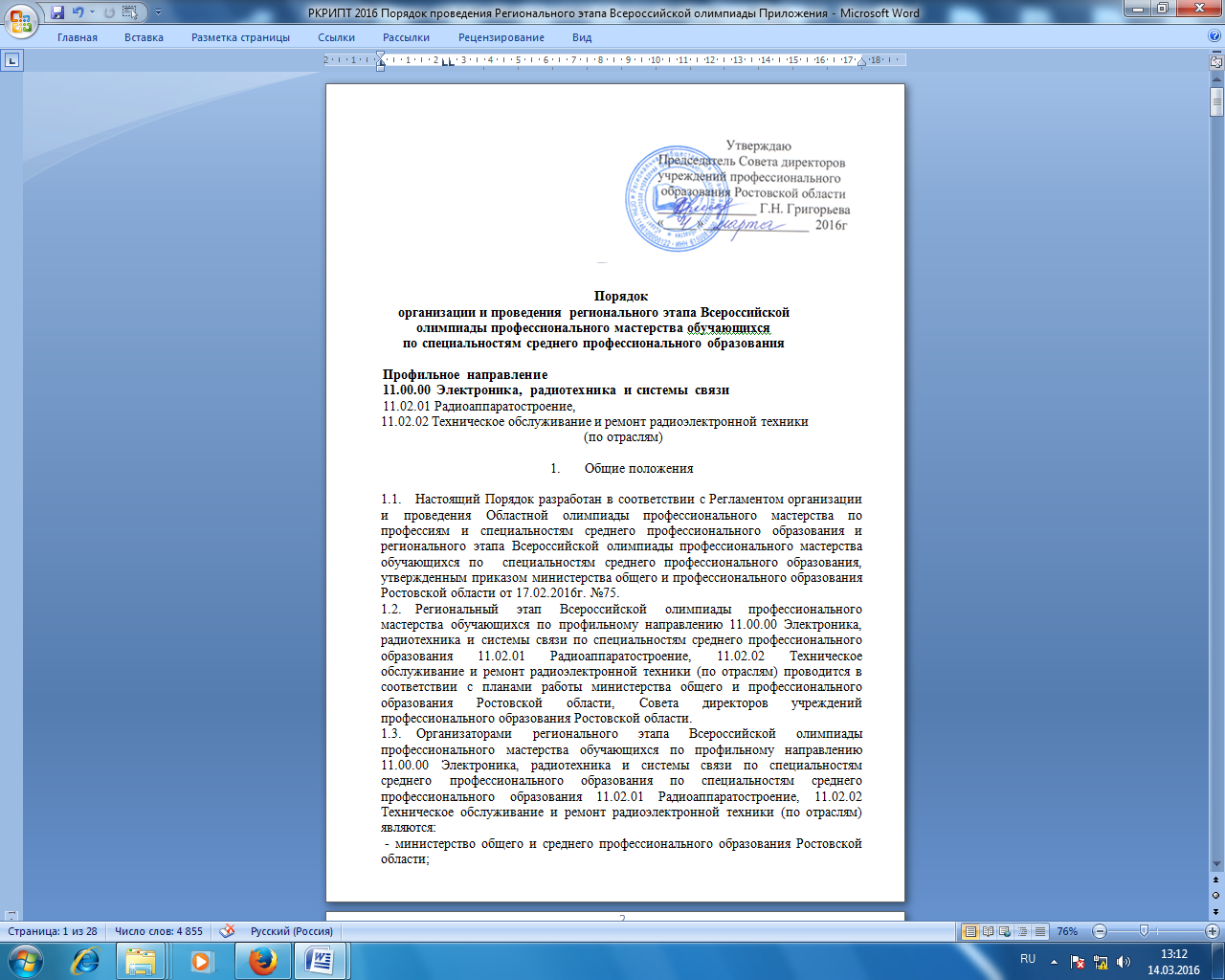 